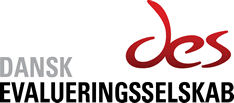 Lokaleoversigt	Torsdag d. 19. september 2013FormiddagSeminar 1: Basics of Social Return on Investment (SROI) Analysis: 
The Value of Values					Lokale 	ESeminar 2: Samfundsøkonomiske evalueringer i praksis		Lokale	BSeminar 4: Brugerdreven innovation i evaluering 			Lokale 	SkovbrynetSeminar 5: Kobling af survey og registerdata - erfaringer og 
muligheder ifm evaluering					Lokale	CSeminar 6: Recovery-screeninger - om udvikling af redskab til
implementeringsunderstøttelse og måling af implementeringsstatus	Lokale	J+KEftermiddag	Seminar 7: Basics of Program Design: A Theory-Driven Approach		Lokale	BSeminar 8: Naturlige eksperimenter - hvorfor, hvornår og hvordan?	Lokale	J+KSeminar 3:Dialogen om den gode evaluering			Lokale	LSeminar 10: Faglig refleksion og selvevaluering gennem
effektmålingsredskaber - 					Lokale	SkovbrynetSeminar 11: En farbar vej mellem skyttegravene? Øvelser i
integration af effektevaluering og programteori 			Lokale	C				Lokaleoversigt	Fredag d. 20. september 2013Formiddag1A: Systematisk kortlægning som skridt på vejen til at vidensbasere
indsatser - vurdering af effekter og anvendelse af viden		Lokale	Skovbrynet1B: Hvad skal skoler og klasser gøre for at rykke elevers læsekompetencer?	Lokale	E1C: Effekter af fondsprojekter og regionale mål			Lokale	D1D: Evaluering i innovationsprocesser				Lokale	B1E: 'Developmental evaluation' som en evalueringsmåde forskellig
 fra formativ evaluering					Lokale	CEftermiddag	Session 2A: Evaluering - myte eller realitet?			Lokale	CSession 2B: Effektdokumentation og den offentlige økonomistyring 
- muligheder for styringssynergi?				Lokale	J+KSession 2C: "Nyt forskningscenter i børns trivsel: giver det mening
at trække lod?"					Lokale	ESession 2D: Fra resultater til organisatorisk læring og faglig udvikling	Lokale	BSession 2E: Evaluering af innovation				Lokale	LLokaleoversigt	Lørdag d. 21. september 2013Formiddag3A: Forandring gennem vidensbasering - eksempel fra en forvaltning
i Region Skåne					Lokale	L3B: Effektstyring ved hjælp af kerneårsagsanalyse			Lokale	B3C: Når effektmålingen rammer organisationen - hvilken funktion har
 dokumentation af effekt i organisationen?			Lokale	Skovbrynet3D: Erfaringer med online-fokusgrupper med webcam		Lokale	D3E: Evaluering efter NPM?					Lokale	EFormiddag	4A: Interne evalueringer af uddannelse - med fokus på sammenhæng
og anvendelse					Lokale 	C4B: Evidens i praksis - det gode samspil mellem forskning og
praksisnær viden 					Lokale	B4C: 'Sikker' viden i folkesundhedsarbejdet?			Lokale	D4D: Projekt 'VOKS' - et alternativ til evidenskravet og traditionelle
effektmålinger					Lokale	J+K4E: Lærende evalueringspraktik i det digitale læringssamfund		Lokale	E